به نام ایزد  دانا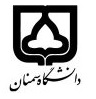 (کاربرگ طرح درس)                   تاریخ بهروز رسانی:               دانشکده     ...علوم انسانی.......                                               نیمسال اول سال 1400-1401بودجهبندی درسمقطع: کارشناسی * کارشناسی ارشد  دکتری□مقطع: کارشناسی * کارشناسی ارشد  دکتری□مقطع: کارشناسی * کارشناسی ارشد  دکتری□تعداد واحد: نظری 2 تعداد واحد: نظری 2 فارسی: مقدمه علم حقوقفارسی: مقدمه علم حقوقنام درسپیشنیازها و همنیازها: ------------پیشنیازها و همنیازها: ------------پیشنیازها و همنیازها: ------------پیشنیازها و همنیازها: ------------پیشنیازها و همنیازها: ------------لاتین:لاتین:نام درسشماره تلفن اتاق: 2142شماره تلفن اتاق: 2142شماره تلفن اتاق: 2142شماره تلفن اتاق: 2142مدرس/مدرسین: علی قسمتیمدرس/مدرسین: علی قسمتیمدرس/مدرسین: علی قسمتیمدرس/مدرسین: علی قسمتیمنزلگاه اینترنتی:منزلگاه اینترنتی:منزلگاه اینترنتی:منزلگاه اینترنتی:پست الکترونیکی:     ali_ghesmati@yahoo.comپست الکترونیکی:     ali_ghesmati@yahoo.comپست الکترونیکی:     ali_ghesmati@yahoo.comپست الکترونیکی:     ali_ghesmati@yahoo.comبرنامه تدریس در هفته و شماره کلاس: دو شنبه (30/10- 30/12)    برنامه تدریس در هفته و شماره کلاس: دو شنبه (30/10- 30/12)    برنامه تدریس در هفته و شماره کلاس: دو شنبه (30/10- 30/12)    برنامه تدریس در هفته و شماره کلاس: دو شنبه (30/10- 30/12)    برنامه تدریس در هفته و شماره کلاس: دو شنبه (30/10- 30/12)    برنامه تدریس در هفته و شماره کلاس: دو شنبه (30/10- 30/12)    برنامه تدریس در هفته و شماره کلاس: دو شنبه (30/10- 30/12)    برنامه تدریس در هفته و شماره کلاس: دو شنبه (30/10- 30/12)    اهداف درس:   آشنایی دانشجوی سال اول حقوق با مفاهیم ابتدایی، مبانی و منابع حقوقیاهداف درس:   آشنایی دانشجوی سال اول حقوق با مفاهیم ابتدایی، مبانی و منابع حقوقیاهداف درس:   آشنایی دانشجوی سال اول حقوق با مفاهیم ابتدایی، مبانی و منابع حقوقیاهداف درس:   آشنایی دانشجوی سال اول حقوق با مفاهیم ابتدایی، مبانی و منابع حقوقیاهداف درس:   آشنایی دانشجوی سال اول حقوق با مفاهیم ابتدایی، مبانی و منابع حقوقیاهداف درس:   آشنایی دانشجوی سال اول حقوق با مفاهیم ابتدایی، مبانی و منابع حقوقیاهداف درس:   آشنایی دانشجوی سال اول حقوق با مفاهیم ابتدایی، مبانی و منابع حقوقیاهداف درس:   آشنایی دانشجوی سال اول حقوق با مفاهیم ابتدایی، مبانی و منابع حقوقیامکانات آموزشی مورد نیاز:امکانات آموزشی مورد نیاز:امکانات آموزشی مورد نیاز:امکانات آموزشی مورد نیاز:امکانات آموزشی مورد نیاز:امکانات آموزشی مورد نیاز:امکانات آموزشی مورد نیاز:امکانات آموزشی مورد نیاز:امتحان پایانترممیان ترمارزشیابی مستمر(کوئیز)ارزشیابی مستمر(کوئیز)فعالیتهای کلاسی و آموزشیفعالیتهای کلاسی و آموزشینحوه ارزشیابینحوه ارزشیابی14 نمره---------------------2 نمره2 نمرهدرصد نمرهدرصد نمرهمقدمه علم حقوق و مطالعه در نظام حقوقی ایران، دکتر ناصر کاتوزیان تقریرات کلاسی و سایر منابع و مقالات معرفی شده در موضوعات خاصمقدمه علم حقوق و مطالعه در نظام حقوقی ایران، دکتر ناصر کاتوزیان تقریرات کلاسی و سایر منابع و مقالات معرفی شده در موضوعات خاصمقدمه علم حقوق و مطالعه در نظام حقوقی ایران، دکتر ناصر کاتوزیان تقریرات کلاسی و سایر منابع و مقالات معرفی شده در موضوعات خاصمقدمه علم حقوق و مطالعه در نظام حقوقی ایران، دکتر ناصر کاتوزیان تقریرات کلاسی و سایر منابع و مقالات معرفی شده در موضوعات خاصمقدمه علم حقوق و مطالعه در نظام حقوقی ایران، دکتر ناصر کاتوزیان تقریرات کلاسی و سایر منابع و مقالات معرفی شده در موضوعات خاصمقدمه علم حقوق و مطالعه در نظام حقوقی ایران، دکتر ناصر کاتوزیان تقریرات کلاسی و سایر منابع و مقالات معرفی شده در موضوعات خاصمنابع و مآخذ درسمنابع و مآخذ درستوضیحاتمبحثشماره هفته آموزشیاوصاف و تعریف قاعده حقوقی1رابطه حقوق و قواعد اجتماعی2دانش حقوق و شاخه های آن3شاخه های حقوق داخلی و بین المللی4نظامهای حقوقی5منابع حقوق- قانون6منابع حقوق- قانون7منابع حقوق- عرف8منابع حقوق- رویه قضایی9منابع حقوق- دکترین10نقش رویه قضایی در تحول نظام حقوقی11تفسیر قواعد حقوقی12شیوه های تفسیر13مبانی حقوق14مکاتب حقوقی15اتعارض قوانین در زمان16